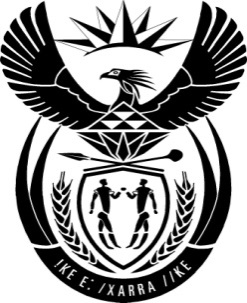 THE PRESIDENCY:  REPUBLIC OF SOUTH AFRICAPrivate Bag X1000, Pretoria, 0001NATIONAL ASSEMBLYQUESTIONS FOR WRITTEN REPLYQUESTION NO:	3753Date Published:	August 2015Ms D Carter (COPE) to ask the President of the Republic:Whether the Government intends to encourage an independent mediation process in respect of disputes with other parties, opposition parties included, as first recourse in order to find amicable resolution so that matters of dispute do not have to be referred to Courts for adjudication; if not, why not; if so, what steps does the Government intend to take in this regard.REPLY:The general principle is that all political and other disputes should be resolved through discussion, negotiation, mediation, and other forms of non-adversarial dispute resolution mechanisms. We should only resort to the courts when these channels have failed. Parties should refrain from using the courts to resolve political disputes. Parliament has various mechanisms in place to resolve disputes between parties in terms of its Rules, and all parties should make optimal use of those Rules to resolve disputes.